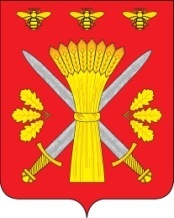 РОССИЙСКАЯ ФЕДЕРАЦИЯОРЛОВСКАЯ ОБЛАСТЬАДМИНИСТРАЦИЯ ТРОСНЯНСКОГО РАЙОНАПОСТАНОВЛЕНИЕот   18 марта     2022    г.                                                                                                       №  41 с.ТроснаО внесении изменений вПостановление администрации Троснянского района от 08 августа 2019 года №212«Об утверждении муниципальнойпрограммы « Образование в Троснянском районе»В соответствии с решением Троснянского районного Совета народных депутатов от 23.12.2021 года №17  «О бюджете Троснянского муниципального района на 2022 год и плановый период 2023-2024 годов», решением Троснянского районного Совета народных депутатов от 23.12.2021 года № 18«О внесении изменений в  бюджет Троснянского муниципального района на 2021 год и плановый период 2022-2023 годов» п о с т а н о в л я е т:     1.Внести в приложение к постановлению администрации Троснянского района от 08 августа 2019 года №212 « Об утверждении муниципальной программы « Образование в Троснянском районе» следующие изменения:   1) Паспорт Программы изложить в новой редакции согласно приложению 1к настоящему постановлению;   2) Приложение 1 к программе изложить в новой редакции согласно приложению 2 к настоящему постановлению;   3) Приложение 2 к программе изложить в новой редакции согласно приложению 3 к настоящему постановлению;  4) Приложение 3 к программе изложить в новой редакции согласно приложению 4 к настоящему постановлению;изложить в новой редакции:  5) Приложение 4 к программе изложить в новой редакции согласно приложению 5 к настоящему постановлению;  6)Приложение 5 к программе изложить в новой редакции согласно приложению 6 к настоящему постановлению;изложить в новой редакции:2. Постановление вступает в силу  со дня официального подписания, действия его распространяются на правоотношения, возникшие с 1 января 2022года.3.Контроль за исполнением постановления оставляю за собой.Глава района                                                                                 А.И.НасоновПриложение 1 к постановлению администрации Троснянского района                                                                            от « 18 » марта  2022 г.   №  41 Муниципальная программа Троснянского районаОрловской области«Образование в Троснянском районе»Ответственный исполнитель:  Отдел  образования  администрации Троснянского районаНачальник отдела     __________________________ И.В.Ерохина                 непосредственный исполнитель:Главный специалистСергакова Г.И. 8 (48666)2-15-97ronotr4@yandex.ru2022 годПАСПОРТмуниципальной  программы «Образование в Троснянском районе»I. Характеристика проблемы, решение которой осуществляется путём реализации программы, включая анализ причин её возникновения, целесообразность и необходимость её решения программными методамиГлавным направлением работы муниципальных учреждений образования является обеспечение доступности и качества образования для всех социальных слоев населения в соответствии с требованиями сегодняшнего дня.Муниципальная система образования зарекомендовала себя как сфера, способная качественно выполнять задачи по обучению подрастающего поколения, о чем свидетельствуют положительные результаты Государственной итоговой аттестации, Всероссийских проверочных работ, региональных диагностических и мониторинговых исследований.По состоянию на 1 сентября 2021 года муниципальная система представлена 9 общеобразовательными, 1 дошкольным и 1 учреждением дополнительного образования. В соответствии с указом Президента РФ от 7 мая 2012 года N 599 "О мерах по реализации государственной политики в области образования и науки" удается обеспечить 100% доступность дошкольного образования детей в возрасте от 1,5 до 7 лет. Очередей в детский сад и дошкольные группы при школах нет.Программы общего образования, в том числе адаптированные, реализуют общеобразовательные учреждения. Контингент обучающихся в муниципальных учреждениях образования, к сожалению, продолжает уменьшаться. На 1 сентября  2021 года – 680 обучающихся. Все учащиеся 1 - 11 классы в соответствии с требованиями указа Президента РФ от 7 мая 2012 года N 599 "О мерах по реализации государственной политики в области образования и науки" успешно осваивают новые федеральные государственные образовательные стандарты, реализуют программы внеурочной деятельности.Равноправными участниками муниципальной системы образования являются учреждение дополнительного образования, воспитанниками которых являются 141 ребенок. В числе воспитанников учреждения дополнительного образования - победители и призеры различных  соревнований.В двух  школах района  в рамках государственной программы "Доступная среда" созданы условия для обучения и воспитания детей, имеющих ограничения в здоровье: установлены пандусы, расширены дверные проемы, оборудованы учебные места, выполнена специальная разметка для слабовидящих детей.Муниципальными учреждениями образования проводится целенаправленная работа по улучшению положения детей с ограниченными возможностями здоровья, детей-инвалидов. В районе сформирована и функционирует служба психолого-педагогического и медико-социального сопровождения. Для детей, нуждающихся в психолого-педагогическом, медико-социальном сопровождении, действует ППМС-Центр. На базе Центра работает выездная психолого-медико-педагогическая комиссия, служба ранней помощи детям, имеющим ограничения в здоровье.При этом существует ряд проблем в муниципальной системе образования, которые являются препятствием для ее эффективного функционирования и успешного развития:- изношенность технологического оборудования, систем коммуникаций и зданий большинства муниципальных учреждений образования, требующих серьезного текущего ремонта или реконструкции;- необходимость в пополнении школьных фондов учебниками, соответствующими федеральным государственным образовательным стандартам;- потребность укрепления материально-технической базы общеобразовательных учреждений и учреждений дополнительного образования, особенно кружков  технической направленности.Средняя заработная плата по состоянию на 1 января  2022 года педагогов образовательных учреждений Троснянского района соответствует требованиям указа Президента РФ от 7 мая 2012 года N 599 "О мерах по реализации государственной политики в области образования и науки". Своевременно выплачивается компенсация за методическую литературу, выполнение обязанностей классного руководителя. При этом зарплаты молодых специалистов существенно ниже, что не способствует привлекательности педагогической профессии и закреплению педагогов в учреждениях образования.Условия для дальнейшего поступательного развития системы образования Троснянского района  и создает муниципальная программа «Образование в Троснянском районе» (2020 - 2024годы)".Программа определяет приоритетные "точки роста" и конкретные механизмы участия в реализации приоритетных направлений развития образования Троснянского района.Предлагаемая к реализации муниципальная программа ориентирована на наиболее проблемные зоны системы образования района, учитывает приоритетные направления развития отрасли и одновременно обеспечивает взаимосвязь с государственной программой Орловской области "Образование в Орловской области на 2013 - 2024 годы".Реализация Программы позволит обеспечить:1) поступательное развитие системы образования Троснянского района по ключевым направлениям;2) сконцентрировать ресурсы на наиболее эффективных и перспективных направлениях развития муниципальной системы образования;3) привлечь софинансирование из федерального и регионального бюджетов.К числу внешних факторов и условий, которые могут оказать влияние на достижение показателей (индикаторов), относятся экономические факторы: динамика роста цен и тарифов на товары и услуги, изменение среднемесячных заработков в экономике.При реализации муниципальной программы остаются финансово-экономические риски, связанные с ограниченными возможностями бюджета, и в связи с этим возможное несвоевременное финансирование основных мероприятий Программы.2. Приоритеты муниципальной политики в сфере реализации муниципальной программы, цели, задачи и показатели (индикаторы) достижения целей и решения задач, описание основных ожидаемых конечных результатов муниципальной программы, сроков и этапов ее реализацииПриоритеты муниципальной программы определены в соответствии с:- Федеральным законом от 29.12.2012 N ФЗ-273 "Об образовании в Российской Федерации";- Федеральным законом от 06.10.2003 N 131-ФЗ "Об общих принципах организации местного самоуправления в Российской Федерации";- Федеральным законом от 24 июля 1998 года N 124-ФЗ "Об основных гарантиях прав ребенка в Российской Федерации";- указом Президента Российской Федерации от 7 мая 2012 года N 597 "О мероприятиях по реализации государственной социальной политики";- указом Президента Российской Федерации от 7 мая 2012 года N 599 "О мерах по реализации государственной политики в области образования и науки";- Государственной программой Российской Федерации "Развитие образования" на 2013 - 2020 годы, утвержденной распоряжением Правительства Российской Федерации от 15 мая 2013 года N 792-р;- Законом Орловской области от 22 августа 2005 года N 529-ОЗ "О гарантиях прав ребенка в Орловской области";- Законом Орловской области от 5 февраля 2010 года N 1021-ОЗ "Об основах организации отдыха и оздоровления детей в Орловской области";- Законом Орловской области от 6 сентября 2013 года N 1525-ОЗ "Об образовании в Орловской области";- Уставом Троснянского района;- нормативно-правовыми актами Троснянского района в части, касающейся сферы образования.Приоритетными направлениями муниципальной программы являются:- организация предоставления качественного общедоступного и бесплатного общего (в том числе обучения по адаптированным образовательным программам) и дополнительного образования;- создание комфортных условий для осуществления присмотра и ухода за детьми, содержания детей в муниципальных образовательных учреждениях;- сохранение и укрепление здоровья обучающихся на основе совершенствования организации питания и оздоровления детей в летний период;- выявление и поддержка одаренных и талантливых детей, создание условий для их развития.Целью Программы является создание условий для обеспечения бесплатного доступного качественного дошкольного, начального общего, основного общего, среднего общего и дополнительного образования, оздоровления и отдыха детей.Для достижения этой цели необходимо решение следующих задач:1. Удовлетворение потребностей родителей и их детей  в получении доступного и качественного дошкольного, общего (включая обучение по адаптированным программам) и дополнительного образования.2. Сохранение и укрепление здоровья обучающихся на основе совершенствования организации питания и оздоровления детей в летний период.3. Поддержка педагогических работников системы образования и талантливых и одаренных детей.Решение поставленных задач будет осуществляться через выполнение основных мероприятий Программы. Реализация цели и задач Программы обеспечит:- дальнейшее развитие муниципальной системы образования,- повышение уровня удовлетворенности населения Троснянского района качеством образовательных услуг,- обеспечение выполнения государственных гарантий общедоступности и бесплатности дошкольного и общего образования, в том числе обучение по адаптированным образовательным программам,- обеспечение поддержки педагогических работников и одаренных и талантливых детей,- увеличение охвата детей программами дополнительного образования,- повышение эффективности использования бюджетных средств, обеспечение финансово-хозяйственной самостоятельности учреждений образования за счет реализации новых принципов финансирования (на основе муниципальных заданий).3. Обобщенная характеристика основных мероприятий муниципальной ПрограммыПрограмма рассчитана на четыре года и реализуется в один этап: с 2020 по 2024 год.Основные мероприятия 1 Подпрограммы  «Развитие системы дошкольного, общего и дополнительного образования детей»Основное мероприятие 1:- Обеспечение деятельности муниципальных образовательных организаций дошкольного образованияОсновное мероприятие 2:- Обеспечение деятельности муниципальных образовательных организаций общего образованияОсновное мероприятие 3:Обеспечение деятельности муниципальных образовательных организаций дополнительного образованияОсновное мероприятие 4:Создание условий для оздоровления детей через организацию летнего отдыха в пришкольных лагерях дневного пребыванияОсновные мероприятия 2 Подпрограммы «Поддержка педагогических работников системы образования, талантливых и одаренных детей».Основное мероприятие 1:- Поддержка педагогических работников системы образованияОсновное мероприятие 2:Выявление и поддержка талантливых и одаренных детей.Основные мероприятия Программы изложены в Перечне основных мероприятий Программы (приложение 2 к Программе) и направлены на достижение всеми учреждениями дошкольного, общего образования и дополнительного образования детей качественного обучения, обновление содержания и технологий образования в соответствии с изменяющимися требованиями.При этом будет обеспечена реализация федеральных государственных образовательных стандартов начального, основного общего  и среднего образования. Основные мероприятия 1 Подпрограммы  предусматривает реализацию новых финансово-экономических и организационно-управленческих механизмов, стимулирующих повышение качества образования, а также расширение информационной открытости системы образования. В него входят мероприятия по обучению нуждающихся детей по адаптивным образовательным программам и психолого-педагогическому и медико-социальному сопровождению детей с ограниченными возможностями здоровья или детей-инвалидов, по организации питания школьников и организации летнего отдыха и оздоровления детей.Для реализации основных мероприятий 1 Подпрограммы до подведомственных учреждений образования доводятся муниципальные задания на оказание муниципальных услуг.В рамках основных мероприятий 2 Подпрограммы будет реализован комплекс мер, направленных на привлечение в муниципальные образовательные организации молодых талантливых педагогов, обеспечение поддержки педагогических работников системы образования, создание условий и стимулов для профессионального развития работников образовательных организаций. Инициативы образовательных учреждений получат поддержку через конкурсы для педагогических работников.Будет организовано олимпиадное и конкурсное движения для обучающихся с целью выявления талантливых и одаренных детей. В основные мероприятия 2 Подпрограммы включены также мероприятия по поддержке талантливых и одаренных детей.В рамках основного мероприятия 1 Подпрограммы будут выполнены мероприятия по реализации дополнительных образовательных программ в муниципальных учреждениях дополнительного образования.Реализация основных мероприятий Программы позволит обеспечить создание оптимальных условий для обеспечения доступного и качественного дошкольного, общего (в том числе обучения по адаптированным образовательным программам) образования и дополнительного образования, обеспечить организацию питания школьников, летнего отдыха и оздоровления детей, осуществить поддержку педагогических работников и талантливых и одаренных детей.Общий объем финансирования на реализацию мероприятий муниципальной программы "Образование в Троснянском районе" составляет 742353,5 тыс. рублей, в том числе по годам:2020 год – 157405,9 тыс. рублей,2021 год – 162975,4 тыс. рублей,2022 год – 143722,6 тыс. рублей,2023 год – 139899,4 тыс. рублей.2024 год – 138350,1 тыс. рублей.Объем финансирования мероприятий Программы ежегодно уточняется решением Троснянского районного Совета народных депутатов о бюджете Троснянского района на очередной финансовый год и плановый период.Выделение ассигнований главным распорядителям средств бюджета Троснянского района для финансирования мероприятий Программы будет осуществляться в соответствии со сводной бюджетной росписью бюджета Троснянского района, лимитами бюджетных обязательств на очередной финансовый год и порядком исполнения расходной части бюджета Троснянского района, установленным бюджетным законодательством.4. Перечень целевых показателей муниципальной программы с распределением плановых значений по годам ее реализации.Целевые показатели (индикаторы) эффективности реализации Программы количественно и качественно характеризуют ход ее реализации, достижение целей и решение задач муниципальной программы; отражают специфику сферы образования, непосредственно зависят от решения основных задач, на выполнение которых направлена реализация Программы.Целевые показатели учитывают показатели, определенные указом Президента Российской Федерации от 28 апреля 2008 года N 607 "Об оценке эффективности деятельности органов местного самоуправления городских округов и муниципальных районов"Сведения о целевых показателях эффективности реализации муниципальной программы "Образование в Троснянском районе" отражены в Приложение 1 к муниципальной программе «Образование                               в Троснянском районе».5. Ожидаемые результаты реализации муниципальной программы. Управление рисками реализации муниципальной программы.По итогам реализации Программы ожидается достижение следующих результатов.Возрастет с 91 до 95% удельный вес численности населения Троснянского района в возрасте от 3 до 18 лет, охваченного образованием, в общей численности детского населения в возрасте 3 - 18 лет.Сохранится 100% обеспеченность местами в детских садах детей в возрасте от 3 до 7 лет. Сохраниться 100% доля детей, получающих образование по адаптированным образовательным программам, от общего числа детей, нуждающихся в предоставлении данной услуги.Сохранится показатель по охвату бесплатным питанием 100% школьников.100% по отношению к общему количеству обучающихся увеличится доля детей, перешедших на обучение по Федеральным государственным стандартам образования.Количество детей школьного возраста, обеспеченных отдыхом в пришкольных оздоровительных лагерях дневного пребывания не уменьшиться по сравнению с прошлыми годами.Доля детей, участвующих в очных предметных олимпиадах, увеличится с 44 до 52%. Доля педагогов, аттестованных на первую или высшую квалификационные категории, увеличится с 95 до 99%.Увеличится охват детей программами дополнительного образования детей с 65 до 75%.К рискам реализации Программы, которыми могут управлять ответственный исполнитель, уменьшая вероятность их возникновения, следует отнести следующие:1. Организационные риски, связанные с ошибками управления реализацией Программы, могут привести к невыполнению ряда мероприятий Программы или задержке в их выполнении.2. Финансовые риски, которые связаны с финансированием Программы в неполном объеме в связи с ограниченными возможностями бюджета.3. Непредвиденные риски, связанные с кризисными явлениями в экономике, что может привести к снижению бюджетных доходов, ухудшению динамики основных экономических показателей.Поскольку в рамках реализации Программы практически отсутствуют возможности управления непредвиденными рисками, наибольшее внимание будет уделяться управлению финансовыми рисками за счет:- ежегодного уточнения финансовых средств, предусмотренных на реализацию мероприятий Программы, в зависимости от достигнутых результатов; определения приоритетов для первоочередного финансирования; привлечения внебюджетных источников финансирования.6. Порядок и методика оценки эффективности муниципальной программы.        Эффективность реализации мероприятий программы и степень решения              её задач будут ежегодно оцениваться путем сопоставления ожидаемых (плановых) конечных результатов её реализации и достигнутых (фактических) важнейших целевых показателей (приложение 5).Для проведения мониторинга реализации Программы отдел образования администрации Троснянского района в соответствии с пунктом 4 "Порядка разработки, реализации и оценки эффективности муниципальных программ Троснянского района", утвержденного постановлением Администрации Троснянского района от 1.02.2017 N 19, представляет Годовой отчет о ходе реализации и оценке эффективности муниципальной программы (далее также – годовой отчет) подготавливается ответственным исполнителем совместно с соисполнителями до 1 марта года, следующего за отчетным, и направляется в финансовый отдел и отдел экономики). Оценка эффективности реализации Программы осуществляется отделом  образования Троснянского района по итогам ее исполнения за отчетный финансовый год и в целом после завершения реализации Программы в соответствии с разделом V "Об утверждении Порядка разработки, реализации и оценки эффективности муниципальных программ Троснянского района и Методических указаний по разработке и реализации муниципальных программ Троснянского района ", утвержденного постановлением администрации Троснянского района  от  01.02.2017 N 19.Программа считается завершенной, и ее финансирование прекращается после завершения сроков реализации Программы и выполнения всех программных мероприятий.            Реализация программы рассчитана на 2020-2024 годы в один этап                              с ежегодным осуществлением мероприятий.Приложение 2 к постановлению администрации Троснянского района                                                                                                                                                      от «18  »  марта        2022 г.   № 41  Приложение 1к муниципальной программе «Образование                               в Троснянском	 районе»Сведения о показателях (индикаторах) муниципальной Программы и их значенияхПриложение 3 к постановлению администрации Троснянского района                                                                                                                                                     от « 18 »марта     2022 г.  №41   Приложение 2к муниципальной программе «Образование                               в Троснянском районе»Перечень основных мероприятий муниципальной ПрограммыПриложение 4 к постановлению администрации Троснянского района                                                                                                                                                    от « 18  » марта     2022 г.   № 41     Приложение 3к муниципальной программе «Образование в Троснянском районе»Ресурсное обеспечение и прогнозная (справочная) оценка расходов районного бюджета, сельских поселений, внебюджетных источников, юридических лиц на реализацию целей муниципальной Программы                                                                                                                                                                                                                                (тыс. рублей)Приложение 5 к постановлению администрации Троснянского района                                                                                                                                                   от « 18   »марта 2022 г.   №  41 Приложение 4к муниципальной программе «Образование в Троснянском районе»Ресурсное обеспечение реализации муниципальной Программы за счет средств областного и районного бюджетаПриложение 6 к постановлению администрации Троснянского района                                                                                                                                                           от «18 »марта  2022 г.   № 41  Приложение 5к муниципальной программе «Образование в Троснянском районе»План реализации муниципальной Программы Наименование муниципальной программыМуниципальная программа «Образование                               в Троснянском районе» (далее – программа)Ответственный исполнитель программыОтдел образования администрации Троснянского районаСоисполнители программыCоисполнителей не предусмотрено.Перечень подпрограмм (основных мероприятий муниципальной программы)1.Подпрограмма «Развитие системы дошкольного, общего и дополнительного образования детей Троснянского района». 2.Подпрограмма «Поддержка педагогических работников системы образования, талантливых и одаренных детей»Цели муниципальной программыСоздание условий для обеспечения бесплатного доступного качественного дошкольного, начального общего, основного общего, среднего общего и дополнительного образования, оздоровления и отдыха детейЗадачи муниципальной программы1. Удовлетворение потребностей родителей и их детей  в получении доступного и качественного дошкольного, общего (включая обучение по адаптированным программам) и дополнительного образования.2. Сохранение и укрепление здоровья обучающихся на основе совершенствования организации питания и оздоровления детей в летний период.3. Поддержка педагогических работников и талантливых и одаренных детейЦелевые индикаторы и показатели муниципальной программы1.Удельный вес численности населения Троснянского района в возрасте от 1,5 до 18 лет, охваченного образованием, в общей численности населения в возрасте 1,5 - 18 лет. от 91 до 95%2. Отношение численности детей 1,5 - 7 лет, которым предоставлена возможность получать услуги дошкольного образования, к общей численности детей от 1,5 до 7 лет, имеющих возможности получать дошкольное образование по состоянию здоровья и желанию родителей. от 82 до 85%3. Доля детей и подростков, охваченных услугами общего образования, от общего количества детей, имеющих показания к обучению. от 99 до 99,9%4. Доля детей, получающих образование по адаптированным образовательным программам, от общего числа детей, нуждающихся в предоставлении данной услуги. 100%5. Доля обучающихся, охваченных питанием, по отношению к общему количеству обучающихся. 100%6. Доля детей в возрасте 5 - 18 лет, охваченных программами дополнительного образования, от общего количества детей от 5 до 18 лет.от 65 до 75%7. Обеспечение детей школьного возраста отдыхом в пришкольных оздоровительных лагерях дневного пребывания от 420 человек до 400 человек.8. Доля детей, перешедших на обучение по Федеральным государственным стандартам обучения, по отношению к общему количеству обучающихся от 91 до 100%.9. Доля детей, участвующих в очных предметных олимпиадах, конкурсах, по отношению к общему числу школьников. от 44 до52%10. Доля педагогических работников, участвующих в профессиональных конкурсах. от 3 до 3,5 %11. Доля педагогов, аттестованных на первую и высшую квалификационные категории, по отношению к общему количеству педагогов. от 95 до 99%.12.Доля педагогических работников общеобразовательных организаций получающих вознаграждение за классное руководство  в общей численности педагогических работников такой категории 100%Этапы и сроки реализации муниципальной программыМуниципальная программа реализуется в один этап: с 2020 года по 2024 годОбъемы бюджетных ассигнований на реализацию муниципальной программыОбщий объем средств, предусмотренных на реализацию муниципальной программы – 742353,5 тыс. рублей, из них федеральный бюджет – 42490,6    тыс.руб ;из них -  областной бюджет – 457241,5 тыс. рублей, районный бюджет -  242621,4 тыс. рублей,  в том числе:2020 год – 157405,9 тыс. рублей, в т.ч.  федеральный бюджет- 3619,8   тыс.рублей;            областной бюджет – 99495,0 тыс. рублей;            районный бюджет – 54291,1 тыс. рублей,2021 год –    162975,5 тыс. рублей, в т.ч.  федеральный бюджет- 9114,8  тыс.рублей;           областной бюджет – 94359,2 тыс. рублей;           районный бюджет – 59501,5 тыс. рублей,2022 год –143722,6 тыс. рублей, в т.ч.  федеральные бюджет- 9874,4 тыс.рублей;           областной бюджет – 91312,8 тыс. рублей;           районный бюджет – 42535,4 тыс. рублей,2023 год –    139899,4 тыс. рублей, в т.ч. федеральный бюджет- 9908,5 тыс.рублей;          областной бюджет – 87001,8 тыс. рублей;           районный бюджет – 42989,1 тыс. рублей,2024 год –    138350,1 тыс. рублей, в т.ч.  федеральный бюджет-9973,1 тыс.рублей;           областной бюджет – 85072,7 тыс. рублей;           районный бюджет – 43304,3 тыс. рублей,Ожидаемые результаты реализации муниципальной программы1. Повышение уровня удовлетворенности населения качеством образовательных услуг.2. Обеспечение выполнения государственных гарантий общедоступности и бесплатности дошкольного и общего образования, в том числе коррекционного.3. Увеличение охвата детей программами дополнительного образования.4. Обеспечение мер поддержки педагогов и талантливых детей.5. Повышение эффективности использования бюджетных средств, обеспечение финансово-хозяйственной самостоятельности учреждений образования за счет реализации новых принципов финансирования (на основе муниципальных заданий)№Показатель (индикатор)(наименование)Единицы измеренияЗначения показателейЗначения показателейЗначения показателейЗначения показателейЗначения показателей№Показатель (индикатор)(наименование)Единицы измерениябазовый2020 год2021 год2022 год2023 год2024 год123456781.Удельный вес численности населения Троснянского района в возрасте от 1,5 до 18 лет, охваченного образованием, в общей численности населения в возрасте 1,5 - 18 лет.%91929394952.Отношение численности детей 1,5 - 7 лет, которым предоставлена возможность получать услуги дошкольного образования, к общей численности детей от 1,5 до 7 лет, имеющих возможности получать дошкольное образование по состоянию здоровья и желанию родителей.%828383,584853.Доля детей и подростков, охваченных услугами общего образования, от общего количества детей, имеющих показания к обучению.%9999,399,599,799,94.Доля детей, получающих образование по адаптированным образовательным программам, от общего числа детей, нуждающихся в предоставлении данной услуги.%1001001001001005.Доля обучающихся, охваченных питанием, по отношению к общему количеству обучающихся.%1001001001001006.Доля детей в возрасте 5 - 18 лет, охваченных программами дополнительного образования, от общего количества детей от 5 до 18 лет.%65687072757.Обеспечение детей 7-17 лет отдыхом в пришкольных оздоровительных лагерях дневного пребывания.человек4204024004004008.Доля детей, перешедших на обучение по Федеральным государственным стандартам обучения, по отношению к общему количеству обучающихся.%911001001001009.Доля детей, участвующих в очных предметных олимпиадах, конкурсах, по отношению к общему числу школьников.%444648505210.Доля педагогических работников, участвующих в профессиональных конкурсах.%33,13,33,53,511.Доля педагогов, аттестованных на первую и высшую квалификационные категории, по отношению к общему количеству педагогов.%959697989912Доля педагогических работников общеобразовательных организаций получающих вознаграждение за классное руководство  в общей численности педагогических работников такой категории%100100100100100№Наименование основного мероприятияОтветственный исполнительСрокСрокОбъемы финансирования, всего, тыс. руб.В том числе по годам реализации, тыс. руб.В том числе по годам реализации, тыс. руб.В том числе по годам реализации, тыс. руб.В том числе по годам реализации, тыс. руб.В том числе по годам реализации, тыс. руб.№Наименование основного мероприятияОтветственный исполнительначала реализацииокончания реализацииОбъемы финансирования, всего, тыс. руб.202020212022202320241234567891011Муниципальная программа  «Образование в Тросняском районе»отдел образования20202024742353,5157405,9162975,5143722,6139899,4138350,1Подпрограмма 1.Развитие системы дошкольного, общего образования и дополнительного образования детейотдел образования20202024741678,5157300,9162765,5143562,6139799,4138250,11.1.Основное мероприятие 1Обеспечение деятельности муниципальных образовательных организаций дошкольного образованияотдел образования2020202459446,511610,412687,412082,911932,911132,91.1.1.Содержание зданий,  укрепление и обновление материально-технической базы учреждений дошкольного образования,  выполнение текущего ремонта. отдел образования2020202410886,22410,62718,02019,21869,21869,21.1.1.Содержание зданий,  укрепление и обновление материально-технической базы учреждений дошкольного образования,  выполнение текущего ремонта. отдел образования20202024Бюджет.области2943,7185,92697,220,220,220,21.1.1.Содержание зданий,  укрепление и обновление материально-технической базы учреждений дошкольного образования,  выполнение текущего ремонта. отдел образования20202024бюджет района7942,52224,720,81999,01849,01849,01.1.2.Организация мер социальной поддержки в виде питания дошкольниковотдел образования20202024бюджет района848,5218,5180,0150,0150,0150,01.1.3.Обеспечение выплаты заработной платы работникам учреждений дошкольного образования в рамках выполнения муниципального заданияотдел образования2020202447711,88981,39789,49913,79913,79113,71.1.3.Обеспечение выплаты заработной платы работникам учреждений дошкольного образования в рамках выполнения муниципального заданияотдел образования20202024бюджет области35205,85835,36529,47613,77613,77613,71.1.3.Обеспечение выплаты заработной платы работникам учреждений дошкольного образования в рамках выполнения муниципального заданияотдел образования20202024бюджет района12506,03146,03260,02300,02300,01500,01.1.4.Организация участия педагогических работников дошкольных учреждений в мероприятиях по повышению профессиональной квалификацииотдел образования202020240000001.1.5.Внедрение Федерального государственного образовательного стандарта дошкольного образованияотдел образования202020240000001.1.6.Организация предоставления общедоступного и бесплатного дошкольного образованияотдел образования202020240000001.2.Основное мероприятие 2Обеспечение деятельности муниципальных образовательных организаций общего образованияотдел образования20202024656001,2140575,0143080,7127071,6122868,9122405,01.2.1.Содержание зданий,  укрепление и обновление материально-технической базы учреждений общего образованияотдел образования2020202489571,826228,919683,615270,814471,213917,31.2.1.Содержание зданий,  укрепление и обновление материально-технической базы учреждений общего образованияотдел образования20202024бюджет области16228,810836,21602,21215,11262,01313,31.2.1.Содержание зданий,  укрепление и обновление материально-технической базы учреждений общего образованияотдел образования20202024бюджет района73343,015392,718081,414055,713209,212604,01.2.2.Организация мер социальной поддержки в виде школьного питанияотдел образования2020202428208,65595,64762,45956,65984,15909,91.2.2.Организация мер социальной поддержки в виде школьного питанияотдел образования20202024Федеральный бюджет10037,81113,01840,82483,32333,82266,91.2.2.Организация мер социальной поддержки в виде школьного питанияотдел образования20202024бюджет области8380,91871,61211,91755,21774,41767,81.2.2.Организация мер социальной поддержки в виде школьного питанияотдел образования20202024бюджет района9789,92611,01709,71718,11875,91875,21.2.3Организация мер социальной поддержки в виде питания дошкольных группотдел образования20202024бюджет района775,6134,0160,4160,4160,4160,41.2.4. Обеспечение выплаты заработной платы работникам учреждений общего образованияотдел образования489392,4103349,9107540,595304,791674,191523,21.2.4. Обеспечение выплаты заработной платы работникам учреждений общего образованияотдел образованиябюджет области389288,179323,383350,979114,674735,672763,71.2.4. Обеспечение выплаты заработной платы работникам учреждений общего образованияотдел образованиябюджет района100104,324026,624189,616190,116938,518759,51.2.5.Организация выплат педагогам за выполнение обязанностей классного руководителя в соответствии с постановлением Правительства Орловской области от 29 декабря 2012 года N 505 "О порядке, размерах и условиях выплаты вознаграждения за выполнение функций классного руководителя педагогическим работникам областных государственных и муниципальных учреждений образования"отдел образования20202024Обл.бюджет7818,71442,71594,01594,01594,01594,0.Обеспечение выплат ежемесячного денежного вознаграждения за классное руководство педагогическим работникам муниципальных образовательных организаций, реализующих  образовательные программы начального общего, основного общего, среднего  общего образования, в том числе адаптированные основные общеобразовательные программыОтел образования20202024Федеральный бюджет32269,22506,87274,07391,17391,17706,21.2.6.Организация и осуществление безопасных перевозок детей на школьных автобусахотдел образования202020247964,91317,12065,81394,01594,01594,01.2.7.Обеспечение участия обучающихся во Всероссийских проверочных работах, диагностических и мониторинговых работах, проводимых регионом. отдел образования202020240000001.2.8.Создание условий для обучения в общеобразовательных учреждениях детей с ограниченными возможностями здоровьяотдел образования202020240000001.2.9.Организация диагностико-консультативной помощи нуждающимся детям, обучающимся по программам общего образования, в том числе психолого-педагогического и медико-социального сопровожденияотдел образования202020240000001.3.Основное мероприятие 3Обеспечение деятельности муниципальных образовательных организаций дополнительного образованияотдел образования2020202422926,45115,56260,33648,13950,33952,21.3.Основное мероприятие 3Обеспечение деятельности муниципальных образовательных организаций дополнительного образованияотдел образования20202024Районный бюджет22876,45115,56210,33648,13950,33952,21.3.Основное мероприятие 3Обеспечение деятельности муниципальных образовательных организаций дополнительного образованияотдел образования20202024Областной бюджет50,050,0001.3.1.Мероприятие 1.3.1«Региональный проект «Успех каждого ребенка» национального проекта образованиеотдел образования20232023187,3187,31.3.1.Мероприятие 1.3.1«Региональный проект «Успех каждого ребенка» национального проекта образованиеотдел образования20232023Районный бюджет1,81,81.3.1.Мероприятие 1.3.1«Региональный проект «Успех каждого ребенка» национального проекта образованиеотдел образования20232023Областной бюджет1,91,91.3.1.Мероприятие 1.3.1«Региональный проект «Успех каждого ребенка» национального проекта образованиеотдел образования202320231.3.1.Мероприятие 1.3.1«Региональный проект «Успех каждого ребенка» национального проекта образованиеотдел образования202320231.3.1.Федеральный бюджет183,6183,61.4.Основное мероприятие 4 Создание условий для оздоровления детей через организацию летнего отдыха отдел образования202020243117,10737,1760,0860,0760,02.Подпрограмма 2.Поддержка педагогических работников системы образования, талантливых и одаренных детейотдел образования20202024675,0105,0210,0160,0100,0100,02.1.Основное мероприятие 1 Поддержка педагогических работников системы образованияотдел образования20202024292,158,973,260,050,050,02.1.1.Обеспечение поддержки педагогических работников, ставших победителями и призерами муниципальных профессиональных конкурсовотдел образования202020240000002.1.2.Обеспечение поддержки в виде ежемесячных выплат молодым специалистам - педагогамотдел образования202020240000002.1.3.Организация участия и проведение для педагогических работников района - творческих конкурсов, смотров, фестивалейотдел образования20202024292,158,973,260,050,050,02.1.4.Вовлечение педагогических работников в инновационную деятельность по совершенствованию образовательной деятельностиотдел образования202020240000002.2.Основное мероприятие 2  Выявление и поддержка талантливых и одаренных детей отдел образования20202024382,946,1136,8100,050,050,02.2.1.Организация и проведение школьного и муниципального этапов Всероссийской предметной олимпиады школьников, участие школьников в региональном и заключительном этапах Всероссийской олимпиады Государственной итоговой аттестации выпускников 9 и 11 классовотдел образования202020240000002.2.2.Организация участия и проведение для школьников, воспитанников образовательных учреждений и  учреждений дополнительного образования - творческих конкурсов, смотров, фестивалейотдел образования20202024382,946,1136,8100,050,050,0СтатусНаименование подпрограммы муниципальной программы, основного мероприятияОтветственный исполнитель и соисполнители подпрограммы, основного мероприятияОценка расходов по годам реализации, годыОценка расходов по годам реализации, годыОценка расходов по годам реализации, годыОценка расходов по годам реализации, годыОценка расходов по годам реализации, годыСтатусНаименование подпрограммы муниципальной программы, основного мероприятияОтветственный исполнитель и соисполнители подпрограммы, основного мероприятиявсего по программе2020год2021 год2022 год2023 год2024 год123456789Муниципальная
программа      Муниципальная программа «Образование в Троснянском районе»всего 742353,5157405,9162975,5143722,6136564,5138350,1Муниципальная
программа      Муниципальная программа «Образование в Троснянском районе»районный бюджет 242621,454291,159501,542535,442989,143304,3Муниципальная
программа      Муниципальная программа «Образование в Троснянском районе»областной бюджет457241,599495,094359,291312,887001,885072,7Муниципальная
программа      Муниципальная программа «Образование в Троснянском районе»федеральный бюджет42490,63619,89114,89874,49908,59973,1Муниципальная
программа      Муниципальная программа «Образование в Троснянском районе»бюджеты сельских поселенийМуниципальная
программа      Муниципальная программа «Образование в Троснянском районе»внебюджетные источники Муниципальная
программа      Муниципальная программа «Образование в Троснянском районе»юридические лицаПодпрограмма 1«Развитие системы дошкольного, общего образования и дополнительного образования детей»всего 741678,5157300,9162765,5143562,6136464,5138250,1Подпрограмма 1«Развитие системы дошкольного, общего образования и дополнительного образования детей»районный бюджет 241946,454186,159291,542375,442889,143204,3Подпрограмма 1«Развитие системы дошкольного, общего образования и дополнительного образования детей»областной бюджет457241,599495,094359,291312,887001,885072,7Подпрограмма 1«Развитие системы дошкольного, общего образования и дополнительного образования детей»федеральный бюджет42490,63619,89114,89874,49908,59973,1Подпрограмма 1«Развитие системы дошкольного, общего образования и дополнительного образования детей»внебюджетные источники Подпрограмма 1«Развитие системы дошкольного, общего образования и дополнительного образования детей»юридические лицаПодпрограмма 2«Поддержка педагогических работников системы образования, талантливых и одаренных детей»всего 675,0105,0210,0160,0100,0100,0Подпрограмма 2«Поддержка педагогических работников системы образования, талантливых и одаренных детей»районный бюджет 675,0105,0210,0160,0100,0100,0Подпрограмма 2«Поддержка педагогических работников системы образования, талантливых и одаренных детей»областной бюджет0Подпрограмма 2«Поддержка педагогических работников системы образования, талантливых и одаренных детей»бюджеты сельских поселений0Подпрограмма 2«Поддержка педагогических работников системы образования, талантливых и одаренных детей»внебюджетные источники 0Подпрограмма 2«Поддержка педагогических работников системы образования, талантливых и одаренных детей»юридические лица0СтатусНаименование подпрограммы муниципальной программы, основного мероприятияОтветственный исполнитель и соисполнители подпрограммы, основного мероприятияКод бюджетной классификации*Код бюджетной классификации*Код бюджетной классификации*Код бюджетной классификации*Расходы бюджетных средств (тыс.руб.) по годам реализацииРасходы бюджетных средств (тыс.руб.) по годам реализацииРасходы бюджетных средств (тыс.руб.) по годам реализацииРасходы бюджетных средств (тыс.руб.) по годам реализацииРасходы бюджетных средств (тыс.руб.) по годам реализацииСтатусНаименование подпрограммы муниципальной программы, основного мероприятияОтветственный исполнитель и соисполнители подпрограммы, основного мероприятияРБСРз ПрЦСРВРвсего по подпрограмме 12020год2021год2022год2023год2022год12345678910111213Муниципальная программаОбразование в Троснянском районеОтдел образования администрации Троснянского района07000000000000000742353,5157405,9162975,4143722,6139899,4138350,1Подпрограмма 1«Развитие системы дошкольного, общего образования и дополнительного образования детей»Отдел образования администрации Троснянского района07000000000000000741678,5157300,9162765,4143562,6139799,4138250,1Подпрограмма 1«Развитие системы дошкольного, общего образования и дополнительного образования детей»школы004070264102715006117818,71442,71594,01594,01594,01594,0Подпрограмма 1«Развитие системы дошкольного, общего образования и дополнительного образования детей»школы00407026410271570611394741,280143,884193,180329,775997,674077,0Подпрограмма 1«Развитие системы дошкольного, общего образования и дополнительного образования детей»школы0040702641028120061119118,35095,66022,72500,03000,02500,0Подпрограмма 1«Развитие системы дошкольного, общего образования и дополнительного образования детей»школы00407026410281201611100104,324026,624189,616190,116938,518759,5Подпрограмма 1«Развитие системы дошкольного, общего образования и дополнительного образования детей»школы0040702641028120261153384,09834,011681,111555,710209,210104,0Подпрограмма 1«Развитие системы дошкольного, общего образования и дополнительного образования детей»школы00407026410281400611775,6134,0160,4160,4160,4160,4Подпрограмма 1«Развитие системы дошкольного, общего образования и дополнительного образования детей»школы004070264102815006117964,91317,12065,81394,01594,01594,0Подпрограмма 1«Развитие системы дошкольного, общего образования и дополнительного образования детей»школы004070264102S24106119679,82599,21690,11690,51850,01850,0Подпрограмма 1«Развитие системы дошкольного, общего образования и дополнительного образования детей»школы004070264102724106117524,81813,01115,01509,61543,61543,6Подпрограмма 1«Развитие системы дошкольного, общего образования и дополнительного образования детей»школы004070264102726506121340,0580,0760,0Подпрограмма 1«Развитие системы дошкольного, общего образования и дополнительного образования детей»школы00407026410281200612720,7413,1307,6Подпрограмма 1«Развитие системы дошкольного, общего образования и дополнительного образования детей»школы004070269000701406122000,02000,00Подпрограмма 1«Развитие системы дошкольного, общего образования и дополнительного образования детей»школы00407026410280210612120,050,070,0Подпрограмма 1«Развитие системы дошкольного, общего образования и дополнительного образования детей»школы004070269000824306127435,77435,70Подпрограмма 1«Развитие системы дошкольного, общего образования и дополнительного образования детей»школы004070264102R30306122506,82506,80Подпрограмма 1«Развитие системы дошкольного, общего образования и дополнительного образования детей»школы004070264102L304061211004,01183,41957,32756,52590,52516,3Подпрограмма 1«Развитие системы дошкольного, общего образования и дополнительного образования детей»школы0040702641025303061229762,407274,07391,17391,17706,2Подпрограмма 1«Развитие системы дошкольного, общего образования и дополнительного образования детей»детский сад0040701641017157061135323,15871,26550,27633,97633,97633,9Подпрограмма 1«Развитие системы дошкольного, общего образования и дополнительного образования детей»детский сад004070164101812006113397,5597,21042,3586,0586,0586,0Подпрограмма 1«Развитие системы дошкольного, общего образования и дополнительного образования детей»детский сад0040701641018120161112506,03146,03260,02300,02300,01500,0Подпрограмма 1«Развитие системы дошкольного, общего образования и дополнительного образования детей»детский сад00464101812026117128,01596,01593,01413,01263,01263,0Подпрограмма 1«Развитие системы дошкольного, общего образования и дополнительного образования детей»детский сад00407016410181400611848,5218,5180,0150,0150,0150,0Подпрограмма 1«Развитие системы дошкольного, общего образования и дополнительного образования детей»детский сад0040701  6410172650612150,0150,00000Подпрограмма 1«Развитие системы дошкольного, общего образования и дополнительного образования детей»детский сад0040701641018120061293,431,561,9000Подпрограмма 1«Развитие системы дошкольного, общего образования и дополнительного образования детей»Доп.образование00407036410381200  61122683,15100,26032,33648,13950,33952,2Подпрограмма 1«Развитие системы дошкольного, общего образования и дополнительного образования детей»Доп.образование00407036410381200612193,315,3178,0000Подпрограмма 1«Развитие системы дошкольного, общего образования и дополнительного образования детей»Доп.образование0040703641037265061250,0050,0000Подпрограмма 1«Развитие системы дошкольного, общего образования и дополнительного образования детей»Доп.образование0040703641E254910612187,3187,30Подпрограмма 1«Развитие системы дошкольного, общего образования и дополнительного образования детей»Лагерь004070764104812006113056,80676,8760,0860,0760,0Лагерь0040707641048085032360,360,3012345678910111213Основное мероприятие 1.0.Обеспечение деятельности муниципальных образовательных организаций дошкольного образованияОтдел образования администрации Троснянского района0040701000000000000059446,511610,412687,412082,911932,911132,9Основное мероприятие 2.0Обеспечение деятельности муниципальных образовательных организаций общего образованияОтдел образования администрации Троснянского района00407020000000000000656001,2140575,0143080,7127071,6122868,9122405,0Основное мероприятие 3.0Обеспечение деятельности муниципальных образовательных организаций дополнительного образованияОтдел образования администрации Троснянского района0040703000000000000023113,75115,56260,33648,14137,63952,2Основное мероприятие 4.0Создание условий для оздоровления детей через организацию летнего отдыха в пришкольных лагерях дневного пребывания Отдел образования администрации Троснянского района004070700000000000003117,10737,1760,0860,0760,0Подпрограмма 2«Поддержка педагогических работников системы образования, талантливых и одаренных детей»Отдел образования администрации Троснянского района00407020000000000000675,0105,0210,0160,0100,0100,0Основное мероприятие 1.0.Поддержка педагогических работников системы образования Отдел образования администрации Троснянского района00407026410281220244292,158,973,260,050,050,0Основное мероприятие 2.0.Выявление и поддержка талантливых и одаренных детей Отдел образования администрации Троснянского района00407026410281220244382,946,1136,8100,050,050,0Наименование муниципальной программы, подпрограммы муниципальной программы, мероприятий муниципальной программыОтветственный исполнитель, соисполнительИсточник финансированияОбъем средств на реализацию программ, тыс. рублейОбъем средств на реализацию программ, тыс. рублейОбъем средств на реализацию программ, тыс. рублейОбъем средств на реализацию программ, тыс. рублейОбъем средств на реализацию программ, тыс. рублейОжидаемый непосредственный результат в натуральных показателях (краткое описание, целевые индикаторы и показатели)Наименование муниципальной программы, подпрограммы муниципальной программы, мероприятий муниципальной программыОтветственный исполнитель, соисполнительИсточник финансирования2020 год2021год2022 год 2023 год2024годОжидаемый непосредственный результат в натуральных показателях (краткое описание, целевые индикаторы и показатели)123456788Муниципальная программа «Образование в Троснянском районе»Мероприятие 1.1.1Содержание зданий,  укрепление и обновление материально-технической базы учреждений дошкольного образования,  выполнение текущего ремонта.отдел образованиярайонный бюджет2224,72697,21999,01849,01849,0Повышение эффективности использования бюджетных средств, обеспечение финансово-хозяйственной самостоятельности учреждений образования за счет реализации новых принципов финансированияМероприятие 1.1.1Содержание зданий,  укрепление и обновление материально-технической базы учреждений дошкольного образования,  выполнение текущего ремонта.отдел образованияОбластной бюджет185,920,820,220,220,2Повышение эффективности использования бюджетных средств, обеспечение финансово-хозяйственной самостоятельности учреждений образования за счет реализации новых принципов финансированияМероприятие 1.1.2Организация мер социальной поддержки в виде питания дошкольников.отдел образованиярайонный бюджет218,5180,0150,0150,0150,0Обеспечение выполнения государственных гарантий общедоступности и бесплатности дошкольного и общего образования, в том исле коррекционного.Мероприятие 1.1.3Обеспечение выплаты заработной платы работникам учреждений дошкольного образования в рамках выполнения муниципального задания.отдел образованиябюджет области5835,36529,47613,77613,77613,7Обеспечение выполнения государственных гарантий общедоступности и бесплатности дошкольного и общего образования, в том числе коррекционного.Мероприятие 1.1.3Обеспечение выплаты заработной платы работникам учреждений дошкольного образования в рамках выполнения муниципального задания.отдел образованиярайонный бюджет3146,03260,02300,02300,01500,0Обеспечение выполнения государственных гарантий общедоступности и бесплатности дошкольного и общего образования, в том числе коррекционного.Мероприятие 1.1.4Организация участия педагогических работников дошкольных учреждений в мероприятиях по повышению профессиональной квалификацииотдел образованиярайонный бюджет00000   Повышение уровня удовлетворенности населения качеством образовательных услуг.   Количество педагогов прошедших обучение  .Мероприятие 1.1.5Внедрение Федерального государственного образовательного стандарта дошкольного образованияотдел образованиярайонный бюджет00000Обеспечение выполнения государственных гарантий общедоступности и бесплатности дошкольного и общего образования, в том числе коррекционного.Мероприятие 1.1.6Организация предоставления общедоступного и бесплатного дошкольного образованияотдел образованиярайонный бюджет00000Повышение уровня удовлетворенности населения качеством образовательных услуг.Мероприятие 1.2.1Содержание зданий,  укрепление и обновление материально-технической базы учреждений общего образованияотдел образованияОбластной бюджет10836,21602,21215,11262,01313,3Повышение эффективности использования бюджетных средств, обеспечение финансово-хозяйственной самостоятельности учреждений образования за счет реализации новых принципов финансированияМероприятие 1.2.1Содержание зданий,  укрепление и обновление материально-технической базы учреждений общего образованияотдел образованиярайонный бюджет15392,718081,414055,713209,212604,0Мероприятие 1.2.2Организация мер социальной поддержки в виде школьного питанияотдел образованиярайонный бюджет2611,01709,71718,11875,91875,2Обеспечение выполнения государственных гарантий общедоступности и бесплатности дошкольного и общего образования, в том числе коррекционного.Мероприятие 1.2.2Организация мер социальной поддержки в виде школьного питанияотдел образованиябюджет области1871,61211,91755,21774,41767,8Обеспечение выполнения государственных гарантий общедоступности и бесплатности дошкольного и общего образования, в том числе коррекционного.Мероприятие 1.2.2Организация мер социальной поддержки в виде школьного питанияотдел образованияФедеральный бюджет1113,01840,82483,32333,82266,9Обеспечение выполнения государственных гарантий общедоступности и бесплатности дошкольного и общего образования, в том числе коррекционного.Мероприятие 1.2.3Организация мер социальной поддержки в виде питания дошкольных группотдел образованиярайонный бюджет134,,0160,4160,4160,4160,4Обеспечение выполнения государственных гарантий общедоступности и бесплатности дошкольного и общего образования, в том числе коррекционного.Мероприятие 1.2.3Организация мер социальной поддержки в виде питания дошкольных группотдел образованиябюджет области00000Обеспечение выполнения государственных гарантий общедоступности и бесплатности дошкольного и общего образования, в том числе коррекционного.Мероприятие 1.2.4Обеспечение выплаты заработной платы работникам учреждений общего образованияотдел образованияОбластной бюджет79323,383350,979114,674735,672763,7   Повышение уровня удовлетворенности населения качеством образовательных услуг.Мероприятие 1.2.4Обеспечение выплаты заработной платы работникам учреждений общего образованияотдел образованиярайонный бюджет24026,624189,616190,116938,518759,5   Повышение уровня удовлетворенности населения качеством образовательных услуг.Мероприятие 1.2.5Организация выплат педагогам за выполнение обязанностей классного руководителяотдел образованиябюджетобласти1442,71594,01594,01594,01594,0   Повышение уровня удовлетворенности населения качеством образовательных услуг.Мероприятие 1.2.5Организация выплат педагогам за выполнение обязанностей классного руководителяотдел образованияФедеральный бюджет2506,87274,07391,17391,17706,2   Повышение уровня удовлетворенности населения качеством образовательных услуг.Мероприятие 1.2.6Организация и осуществление безопасных перевозок детей на школьных автобусахотдел образованиярайонный бюджет1317,12065,81394,01594,01594,0   Повышение уровня удовлетворенности населения качеством образовательных услуг.Мероприятие 1.2.7Обеспечение участия обучающихся во Всероссийских проверочных работах, диагностических и мониторинговых работах, проводимых регионом. Государственной итоговой аттестации выпускников 9 и 11 классовотдел образованиярайонный бюджет00000Обеспечение выполнения государственных гарантий общедоступности и бесплатности дошкольного и общего образования, в том числе коррекционного.Мероприятие 1.2.8Создание условий для обучения в общеобразовательных учреждениях детей с ограниченными возможностями здоровьяотдел образованиярайонный бюджет00000Обеспечение выполнения государственных гарантий общедоступности и бесплатности дошкольного и общего образования, в том числе коррекционного.Мероприятие 1.2.9Организация диагностико-консультативной помощи нуждающимся детям, обучающимся по программам общего образования, в том числе психолого-педагогического и медико-социального сопровожденияотдел образованиярайонный бюджет00000Обеспечение выполнения государственных гарантий общедоступности и бесплатности дошкольного и общего образования, в том числе коррекционного.Мероприятие 1.3.Организация предоставления дополнительного образованияотдел образованиярайонный бюджет5115,56210,33648,13950,33952,2Увеличение охвата детей программами дополнительного образования.Мероприятие 1.3.Организация предоставления дополнительного образованияотдел образованияОбластной бюджет50,0000Увеличение охвата детей программами дополнительного образования.Мероприятие 1.3.1«Региональный проект «Успех каждого ребенка» национального проекта образованиеРайонный бюджет1,80Создание новых мест в образовательных организациях различных типов для реализации дополнительных общеразвивающтх программМероприятие 1.3.1«Региональный проект «Успех каждого ребенка» национального проекта образованиеОбластной бюджет1,90Создание новых мест в образовательных организациях различных типов для реализации дополнительных общеразвивающтх программМероприятие 1.3.1«Региональный проект «Успех каждого ребенка» национального проекта образованиеФедеральный бюджет183,60Создание новых мест в образовательных организациях различных типов для реализации дополнительных общеразвивающтх программМероприятие 1.4.Создание условий для оздоровления детей через организацию летнего отдыха в пришкольных лагерях дневного пребывания отдел образованиярайонный бюджет0737,0760,0860,0760,0Увеличение охвата детей программами дополнительного образованияМероприятие 2.1.1Обеспечение поддержки педагогических работников, ставших победителями и призерами муниципальных профессиональных конкурсовотдел образованиярайонный бюджет00000Обеспечение мер поддержки педагогов и талантливых детей.Мероприятие 2.1.2Обеспечение мер в виде  ежемесячных выплат молодым специалистам - педагогамотдел образованияобластнойбюджет00000Обеспечение мер поддержки педагогов и талантливых детей.Мероприятие 2.1.3Организация участия и проведение для педагогических работников района - творческих конкурсов, смотров, фестивалейотдел образованиярайонный бюджет58,973,260,050,050,0Обеспечение мер поддержки педагогов и талантливых детей.Мероприятие 2.1.4Вовлечение педагогических работников в инновационную деятельность по совершенствованию образовательной деятельностиотдел образованиярайонный бюджет00000Обеспечение мер поддержки педагогов и талантливых детей.Мероприятие 2.2.1Организация и проведение школьного и муниципального этапов Всероссийской предметной олимпиады школьников, участие школьников в региональном и заключительном этапах Всероссийской олимпиадыотдел образованиярайонный бюджет00000Обеспечение мер поддержки педагогов и талантливых детей.Мероприятие 2.2.2Организация участия и проведение для школьников, воспитанников образовательных учреждений и  учреждений дополнительного образования - творческих конкурсов, смотров, фестивалейотдел образованиярайонный бюджет46,1136,8100,050,050,0Обеспечение мер поддержки педагогов и талантливых детей.Итого по муниципальной программерайонный бюджет54291,159501,442535,442989,143304,3Итого по муниципальной программе бюджетобласти9949594359,291312,887001,885072,7Итого по муниципальной программеФедерадьный бюджет3619,89114,89874,49908,59973,1Итого по муниципальной программеВсего157405,9162975,4143722,6139899,4138350,1